SeminarIO SOBRE PROPIEDAD INTELECTUAL Y EXPRESIONES CULTURALES TRADICIONALESorganizado por
la Organización Mundial de la Propiedad Intelectual (OMPI)Ginebra, 8 y 9 de junio de 2017Programa Provisionalpreparado por la Oficina Internacional de la OMPI Jueves 8 de junio de 201708:30 – 09:30	Inscripción09:30 – 10:00	Sesión de apertura	Sr. Francis Gurry, director general, Organización Mundial de la Propiedad Intelectual (OMPI)10:00 – 11:00	Discurso principal:  Instrumentos internacionales de propiedad intelectual existentes y expresiones culturales tradicionales:  ¿Qué lagunas existen y cuáles habrían de colmarse?Orador:	Sr. Peter Jaszi, profesor emérito de Derecho, Facultad de Derecho de la American University, cofundador del programa sobre justicia informativa y propiedad intelectual y de la Gluschko-Samuelson Intellectual Property Clinic, Washington D.C.(Estados Unidos de América)Debate11:00 – 13:00	Mesa redonda 1:  Cuestiones esenciales de política en materia de propiedad intelectual y expresiones culturales tradicionales: primera sesiónModerador:	Sra. Ruth Okediji, titular de la cátedra William L. Prosser de Derecho, Facultad de Derecho de la Universidad de Minnesota, Minnesota (Estados Unidos de América) / miembro de la Comisión Nacional de Reforma del Derecho de Autor, Comisión Nigeriana de Derecho de Autor (Nigeria) Oradores:	Sra. Shuang Hu, jefa de Sección, División de Asuntos Internacionales, Departamento de Derecho de Autor, Administración Nacional de Derecho de Autor de China (NCAC), Beijing (China)Sr. Gihan Indraguptha, jefe, Servicio de Apoyo Técnico del Grupo de los Quince (G15) en Ginebra (Suiza)Profesor Paul Kuruk, Escuela de Derecho de Cumberland, Universidad de Samford, Birmingham, Alabama (Estados Unidos de América) / director ejecutivo, Instituto de Desarrollo Africano (INADEV), Accra (Ghana)Sra. Terri Janke, abogada-directora, Terri Janke & Company Pty Ltd, Sydney (Australia)Sr. Bertrand Mouillier, experto de alto nivel encargado de Asuntos Internacionales, Federación Internacional de Asociaciones de Productores Cinematográficos (FIAPF), Londres (Reino Unido)Relator:	Sr. Ahmed Al-Shehhi, especialista en Organizaciones y Relaciones Culturales, Ministerio de Patrimonio y Cultura, Mascate (Omán)Debate13:00 – 15:00	Comida del mediodía15:00 – 17:30	Mesa redonda 2:  La protección de las expresiones culturales tradicionales:  experiencias prácticas, iniciativas y proyectosModerador:	Sr. Pierre El Khoury, catedrático de Derecho, Facultad de Derecho de la Universidad La Sagesse / abogado especialista en P.I. Beirut (Líbano) Oradores:	Sr. Peter Kamau, consejero, Misión Permanente de la República de Kenya ante la Oficina de las Naciones Unidas en Ginebra (Suiza)Sra. Leena Marsio, coordinadora de Patrimonio Inmaterial, Consejo Nacional de Antigüedades, Helsinki (Finlandia)Sra. Cecilia Picache, jefa, Dependencia de Patrimonio Cultural Inmaterial, Comisión Nacional para el Arte y la Cultura, Manila (Filipinas)Sr. Ken Van Wey, especialista de programas, Consejo de Artes y Oficios Indios, Departamento del Interior., Washington D.C. (Estados Unidos de América) (conexión de vídeo) Dra. Jane Anderson, profesora adjunta de Estudios de Antropología y Museológicos, Universidad de Nueva York, Nueva York (Estados Unidos de América)Relator:	Dr. Sumit Seth, primer secretario, Misión Permanente de la India ante la Oficina de las Naciones Unidas en Ginebra (Suiza)DebateViernes 9 de junio de 2017 10:00 – 12:30	Mesa redonda 3:  Cuestiones esenciales de política en materia de propiedad intelectual y expresiones culturales tradicionales: segunda sesiónModerador:	Sra. Terri JankeOradores:	Sra. Paola Moreno Latorre, asesora de propiedad intelectual, Departamento de Asuntos Económicos, Sociales y Medioambientales, Ministerio de Relaciones Exteriores, Bogotá (Colombia)Sr. Erry Wahyu Prasetyo, tercer secretario (cuestiones de la OMPI) Misión Permanente de la República de Indonesia ante la Oficina de las Naciones Unidas y demás organizaciones internacionales con sede en Ginebra (Suiza)Sr. Amadou Tankoano, profesor de Derecho, Facultad de Derecho y Ciencias Políticas, Universidad Abdou Moumouni, Niamey (Nigeria)Sr. Preston Hardison, analista de políticas, Tribus Tulalip, Tulalip, Washington (Estados Unidos de América)Sra. Marion Heathcote, directora, Davies Collison Cave Pty Ltd, Sydney (Australia)Relator:	Sra. Bernadette Butler, ministra-consejera, Misión Permanente del Commonwealth de las Bahamas ante la Oficina de las Naciones Unidas y demás organizaciones internacionales con sede en Ginebra (Suiza)Debate12:30 – 15:00	Comida del mediodía15:00 – 17:00	Mesa redonda 4:  Evolución normativa internacional en el ámbito de la propiedad intelectual:  ¿qué lecciones se han aprendido para negociar un instrumento internacional sobre expresiones culturales tradicionales?Moderador:	Sr. Pedro Roffe, investigador principal, Centro Internacional para el Comercio y el Desarrollo Sostenible (CICDS), Ginebra (Suiza)Oradores:	Sr. Marco D’Alessandro, asesor de políticas, División de Asuntos Jurídicos e Internacionales, Instituto Federal Suizo de Propiedad Intelectual, Berna (Suiza)Sra. Ruth OkedijiSr. Daniel R. Pinto, consejero, jefe de la División de Propiedad Intelectual, Ministerio de Relaciones Exteriores, Brasilia (Brasil)Sra. Aroha Te Pareake Mead, miembro de las tribus Ngati Awa y Ngati Porou, Wellington (Nueva Zelandia) Sr. Rieks Smeets, consultor de Patrimonio Inmaterial, ex secretario de la Convención de Patrimonio Cultural de la Unesco, Leiden (Países Bajos)Relator:	Sra. Liene Grike, asesora, Asuntos Económicos y de Propiedad Intelectual, Misión Permanente de la República de Letonia ante la Oficina de las Naciones Unidas y demás organizaciones internacionales con sede en Ginebra (Suiza)Debate17:00 – 17:30	Discurso de clausura:  Reflexiones sobre el camino a seguir	Orador:	Sr. Philipp Richard O. Owade, embajador y asesor jurídico, EBS, Nairobi (Kenya)17:30 – 18:00	Observaciones finales	Sr. Minelik Alemu Getahun, subdirector general, Sector de Cuestiones Mundiales, OMPI[Fin del documento]SS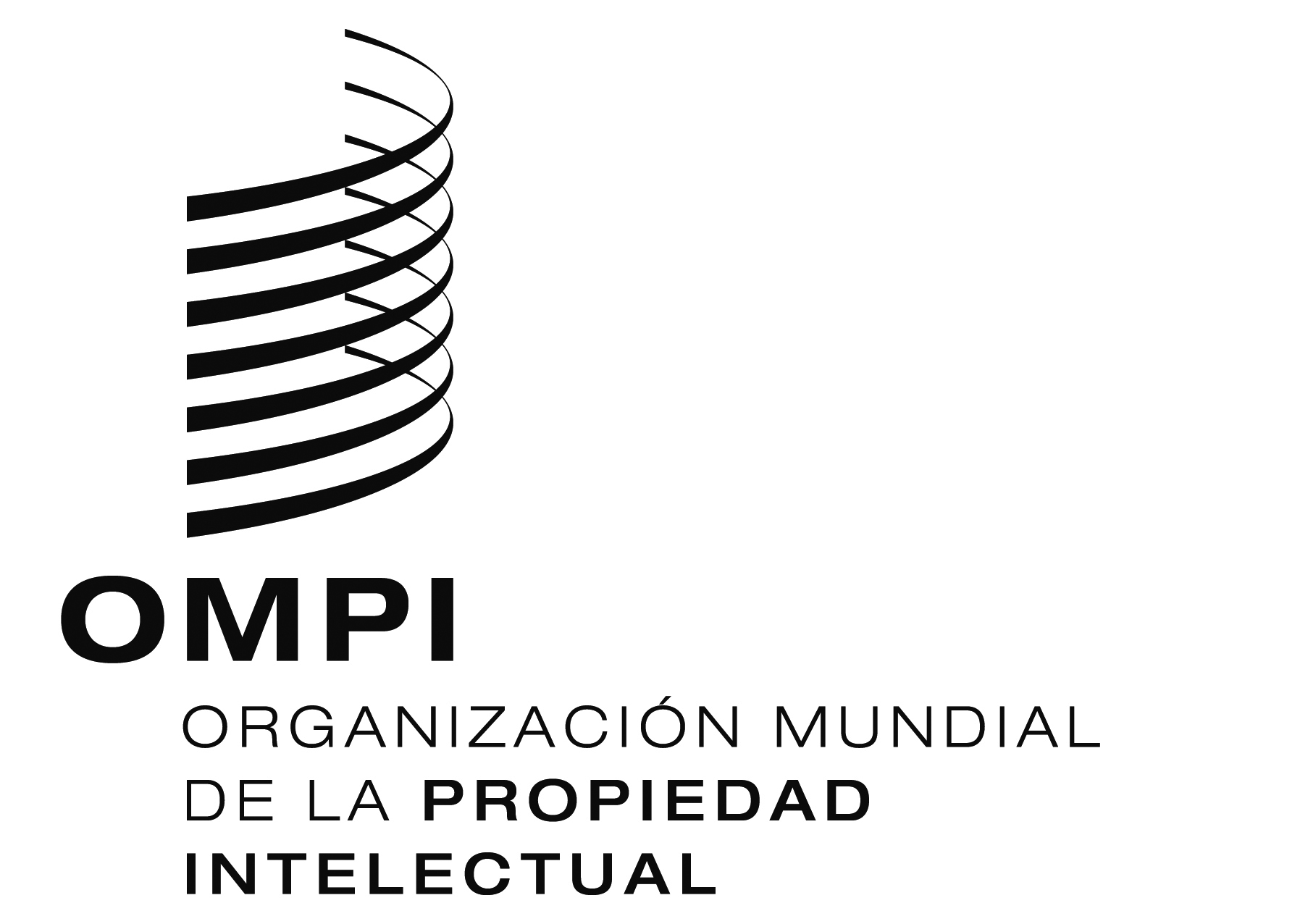 WIPO/IPTK/GE/17/INF/1 Prov. 3WIPO/IPTK/GE/17/INF/1 Prov. 3ORIGINAL:  InglésORIGINAL:  InglésFEcha:  7 de JUNIO de 2017FEcha:  7 de JUNIO de 2017